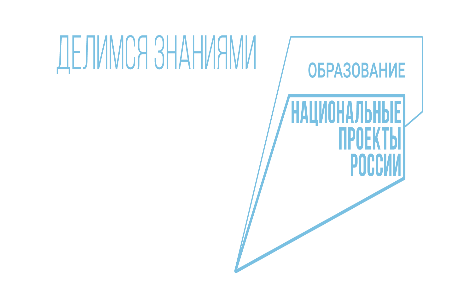 Не допустить суицида!Ребенок может прямо говорить о суициде, рассуждать о бессмысленности жизни, что без него в этом мире будет лучше. Должны насторожить фразы типа «все надоело», «ненавижу всех и себя», «пора положить всему конец», «когда все это кончится», «так жить невозможно», вопросы «а что бы ты делал, если бы меня не стало?», рассуждения о похоронах. Тревожным сигналом является попытка раздать все долги, помириться с врагами, раздарить свои вещи, особенно с упоминанием о том, что они ему не понадобятся.Кроме перечисленных, выделяются еще несколько признаков готовности ребенка к суициду, и при появлении 1-2 из которых следует обратить особое внимание:- утрата интереса к любимым занятиям, снижение активности, апатия, безволие;- пренебрежение собственным видом, неряшливость;- появление тяги к уединению, отдаление от близких людей;- резкие перепады настроения, неадекватная реакция на слова, беспричинные слезы, медленная и маловыразительная речь;- внезапное снижение успеваемости и рассеянность;- плохое поведение в школе, прогулы, нарушения дисциплины;- склонность к риску и неоправданным и опрометчивым поступкам;- проблемы со здоровьем: потеря аппетита, плохое самочувствие, бессонница, кошмары во сне;- безразличное расставание с вещами или деньгами, раздаривание их;- стремление привести дела в порядок, подвести итоги, просить прощение за все, что было;- самообвинения или наоборот - признание в зависимости от других;- шутки и иронические высказывания либо философские размышления на тему смерти.Что делать? Как помочь?Если вы заметили у ребенка суицидальные наклонности, постарайтесь поговорить с ним по душам. Только не задавайте вопроса о суициде внезапно, если человек сам не затрагивает эту тему. Попытайтесь выяснить, что его волнует, не чувствует ли он себя одиноким, несчастным, загнанным в ловушку, никому не нужным или должником, кто его друзья и чем он увлечен. Можно попытаться найти выход из сложившейся ситуации, но чаще всего ребенку достаточно просто выговориться, снять накопившееся напряжение, и его готовность к суициду снижается. Всегда следует уяснить «Какая причина» и «Какова цель» совершаемого ребенком действия. Не бойтесь обращаться к специалистам-психологам. Обращение к психологу не означает постановки на учет и клейма психической неполноценности.Большинство людей, покушающихся на свою жизнь - психически здоровые люди, личности, творчески одаренные, просто оказавшиеся в сложной ситуации. Спасти ребенка от одиночества можно только любовью!Если замечена склонность несовершеннолетнего к суициду, следующие советы помогут изменить ситуацию:Внимательно выслушайте подростка. В состоянии душевного кризиса необходим кто-нибудь, кто готов нас выслушать. Приложите все усилия, чтобы понять проблему, скрытую за словами.Оцените серьезность намерений и чувств ребенка.Оцените глубину эмоционального кризиса. Если человек, недавно находившийся в состоянии депрессии, вдруг начинает бурную, неустанную деятельность, такое поведение также может служить основанием для тревоги.Внимательно отнеситесь ко всем, даже самым незначительным обидам и жалобам. Не пренебрегайте ничем из сказанного. Он или она могут и не давать воли чувствам, скрывая свои проблемы, но в то же время находиться в состоянии глубокой депрессии.Постарайтесь аккуратно спросить, не думают ли он или она о самоубийстве. Такой вопрос редко приносит вред. Часто подросток бывает рад возможности открыто высказать свои проблемы и может почувствовать облегчение после разговора о самоубийстве, но вскоре опять может вернуться к тем же мыслям. Поэтому важно не оставлять его в одиночестве даже после успешного разговора.Поддерживайте его и будьте настойчивы. Человеку в состоянии душевного кризиса нужны строгие и утвердительные указания.Убедите его в том, что он сделал верный шаг, приняв вашу помощь. Осознание вашей компетентности, заинтересованности в его судьбе и готовности помочь дадут ему эмоциональную опору.Следует принять во внимание и другие возможные источники помощи: друзей, семью, врачей, священников, к которым можно обратиться. Обсудить с ним работу служб, которые могут оказать помощь в ситуации, сопряженной с риском для жизни; записать соответствующие номера телефонов; записать свои рабочие номера телефонов, а также номера телефонов людей, которым родители сами доверяют.Уважаемые родители!Обращайте внимание на эмоциональное состояние вашего ребенка. Общайтесь, обсуждайте проблемы. Учите разрешать их, внушайте оптимизм. Если вы не справляетесь сами, чувствуете неблагополучие в социальной, эмоциональной сфере вашего ребенка, не стесняйтесь обращаться за помощью. Не стоит полагаться на время - что все само собой пройдет и наладится. Проявите бдительность. Специалисты помогут облегчить страдание вашего ребенка, помогут найти выход из трудной ситуации.Материал подготовлен:ТОГБОУ «Моршанская школа-интернат»